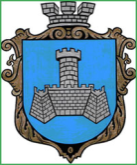 Українам. Хмільник  Вінницької областіР О З П О Р Я Д Ж Е Н Н Я МІСЬКОГО  ГОЛОВИ від 1 червня 2020 р.                              №193-р                                                        Про проведення   позачерговогозасідання виконкому міської ради      Розглянувши службову  записку   секретаря міської ради Крепкого П.В. від 29.05.2020року,відповідно до п.п.2.2.3 пункту 2.2 розділу 2 Положення про виконавчий комітет Хмільницької міської ради 7 скликання, затвердженого  рішенням 46 сесії міської ради 7 скликання від 22.12.2017р. №1270, керуючись ст.42,ст.59 Закону України „Про місцеве самоврядування в Україні”:Провести  позачергове засідання виконкому  міської ради 2 червня 2020 року о 10.00 год., на яке винести наступне питання:2 .Загальному відділу міської ради  ( О.Д.Прокопович) довести це  розпорядження до членів виконкому міської ради та всіх зацікавлених суб’єктів.3.Контроль за виконанням цього розпорядження залишаю за собою.                 Міський голова                             С.Б.РедчикС.П.МаташО.Д.ПрокоповичН.А.Буликова1Про  звернення депутатів Хмільницької міської ради до Кабінету Міністрів України, Міністерства регіонального розвитку громад та територій щодо визначення міста обласного значення Хмільника центром субрегіонального (районного) рівня територій Хмільницького району, Хмільницької міської ОТГ, Козятинського району, м. Козятина, Калинівського району, Калинівської ОТГПро  звернення депутатів Хмільницької міської ради до Кабінету Міністрів України, Міністерства регіонального розвитку громад та територій щодо визначення міста обласного значення Хмільника центром субрегіонального (районного) рівня територій Хмільницького району, Хмільницької міської ОТГ, Козятинського району, м. Козятина, Калинівського району, Калинівської ОТГДоповідає: Крепкий Павло Васильович                              Секретар міської ради               